Аннотация к рабочей программе по обществознанию.   10 К Л А С С (базовый уровень) ПОЯСНИТЕЛЬНАЯ ЗАПИСКА Рабочая программа составлена в соответствии с требованиями: Федерального Закона от 29.12.2012 № 273-ФЗ «Об образовании в Российской Федерации»; Федерального базисного учебного плана, утвержденного приказом Министерства образования Российской Федерации от 09.03.2004 № 1312 (далее – ФБУП-2004); Федерального компонента государственных образовательных стандартов общего образования, утвержденного приказом Министерства образования Российской Федерации  от 05.03.2004 № 1089 «Об утверждении федерального компонента государственных образовательных стандартов начального общего, основного общего и среднего (полного) общего образования» (далее – ФКГОС) (для VIII-XI (XII) классов); Порядка организации и осуществления образовательной деятельности по основным общеобразовательным программам – образовательным программам начального общего, основного общего и среднего общего образования, утвержденного приказом Министерства образования и науки Российской Федерации от 30.08.2013 № 1015; федерального перечня учебников, рекомендуемых к использованию при реализации имеющих государственную аккредитацию образовательных программ начального общего, основного общего, среднего общего образования, утвержденного приказом Министерства образования и науки Российской Федерации от 31.03.2014 № 253; перечня организаций, осуществляющих выпуск учебных пособий, которые допускаются к использованию при реализации имеющих государственную аккредитацию образовательных программ начального общего, основного общего, среднего общего образования, утвержденного приказом Министерства образования и науки Российской Федерации от 09.06.2016 № 699; Санитарно-эпидемиологических требований к условиям и организации обучения  в общеобразовательных учреждениях, утвержденных постановлением Главного государственного санитарного врача Российской Федерации от 29.12.2010 № 189 (далее – СанПиН 2.4.2.2821-10); 	распоряжения 	Комитета 	по 	образованию 	от 	21.03.2018 	№810-р        «О формировании календарного учебного графика государственных образовательных учреждений Санкт-Петербурга, реализующих основные общеобразовательные программы, в 2018/2019 учебном году»; 	распоряжения 	Комитета 	по 	образованию 	от21.03.2018 	№811-р        «О формировании учебных планов государственных образовательных учреждений Санкт-Петербурга, реализующих основные общеобразовательные программы, на 2018/2019 учебный год». Рабочая программа конкретизирует содержание предметных тем образовательного стандарта, дает распределение учебных часов по разделам и темам курса. У ч е б н и к : Обществознание. 10 класс : учеб. для общеобразоват. учреждений : базовый уровень / Л. Н. Боголюбов  [и др.] ;  под  ред. Л. Н. Боголюбова. – М. : Просвещение, 2013. Количество часов: всего – 68 (из расчета 2 часа в неделю).  Рабочая программа предусматривает следующие ф о р м ы промежуточной и итоговой аттестации: контрольные работы, тестирование, обобщающие уроки.  Реализация рабочей программы способствует: развитию личности в период ранней юности, ее духовно-нравственной, политической и правовой культуры, экономического образа мышления, социального поведения, основанного на уважении закона и правопорядка, способности к самоопределению и самореализации; интереса к изучению социальных и гуманитарных дисциплин; воспитанию общероссийской идентичности, гражданской ответственности, правового самосознания, толерантности, уважения к социальным нормам, приверженности к гуманистическим и демократическим ценностям, закрепленным в Конституции РФ; освоению системы знаний об экономической и иных видах деятельности людей, об обществе, его сферах, правовом регулировании общественных отношений; эти занятия необходимы для воздействия с социальной средой и выполнения социальных ролей человека и гражданина, для последующего изучения социально-экономических и гуманитарных дисциплин в учреждениях системы среднего и высшего  образования и самообразования; овладению умениями получать и критически осмысливать социальную информацию, анализировать, систематизировать полученные данные; осваивать способы познавательной, коммуникативной, практической деятельности, необходимые для участия в жизни гражданского общества и государства; формированию опыта применения полученных знаний и умений для решения типичных задач в области социальных отношений, в сферах гражданской и общественной деятельности, в межличностных отношениях, в отношениях между людьми разных национальностей и вероисповеданий, в семейно-бытовой сфере; для соотнесения своих действий и действий других людей с нормами поведения, установленными законом; содействия правовыми способами и средствами защите правопорядка в обществе.  Требования к уровню подготовки В результате изучения обществознания уч е н и к д о л ж е н знать/понимать: биосоциальную  сущность  человека,  основные этапы и факторы социализации личности, место и роль человека в системе общественных отношений; тенденции развития общества в целом как сложной динамической системы, а также важнейших социальных институтов; необходимость регулирования общественных отношений, сущность социальных норм, механизмы правового регулирования; особенности социально-гуманитарного познания; уметь: характеризовать основные социальные объекты, выделяя их существенные признаки, закономерности развития;  анализировать информацию о социальных объектах, выделяя их общие черты и различия, устанавливать соответствия между существенными чертами и признаками изученных социальных явлений и обществоведческими терминами и понятиями;  объяснять причинно-следственные и функциональные связи изученных социальных объектов (включая взаимодействие человека и общества, важнейших социальных институтов, общества и природной среды, общества и культуры, взаимосвязи подсистем и элементов общества); раскрывать на примерах изученные теоретические положения и понятия социально-экономических и гуманитарных наук; осуществлять поиск социальной информации, представленной в различных знаковых системах; извлекать из неадаптированных оригинальных текстов знания по заданным темам; систематизировать, анализировать и обобщать неупорядоченную социальную информацию; различать в ней факты и мнения, аргументы и выводы; оценивать действия субъектов социальной жизни, включая личности, группы, организации, с точки зрения социальных норм, экономической рациональности; формулировать на основе приобретенных обществоведческих знаний собственные суждения и аргументы по определенным проблемам; подготовить устное выступление, творческую работу по социальной проблематике; применять социально-экономические и гуманитарные знания в процессе решения познавательных задач по актуальным социальным проблемам;  использовать приобретенные знания и умения в практической деятельности и повседневной жизни: для успешного выполнения типичных социальных ролей; сознательного взаимодействия с различными социальными институтами; совершенствования собственной познавательной деятельности; критического восприятия информации, получаемой в межличностном общении и в массовой коммуникации, осуществления самостоятельного поиска, анализа и использования собранной социальной информации; решения практических жизненных проблем, возникающих в социальной деятельности;  ориентировки в актуальных общественных событиях и процессах; определения личной и гражданской позиции; предвидения возможных последствий определенных социальных действий; оценки происходящих событий и поведения людей с точки зрения морали и права; реализации и защиты прав человека и гражданина, осознанного выполнения гражданских обязанностей; осуществления конструктивного взаимодействия людей с разными убеждениями, культурными ценностями, социальным положением.  ТЕМАТИЧЕСКОЕ ПЛАНИРОВАНИЕ 10  класс 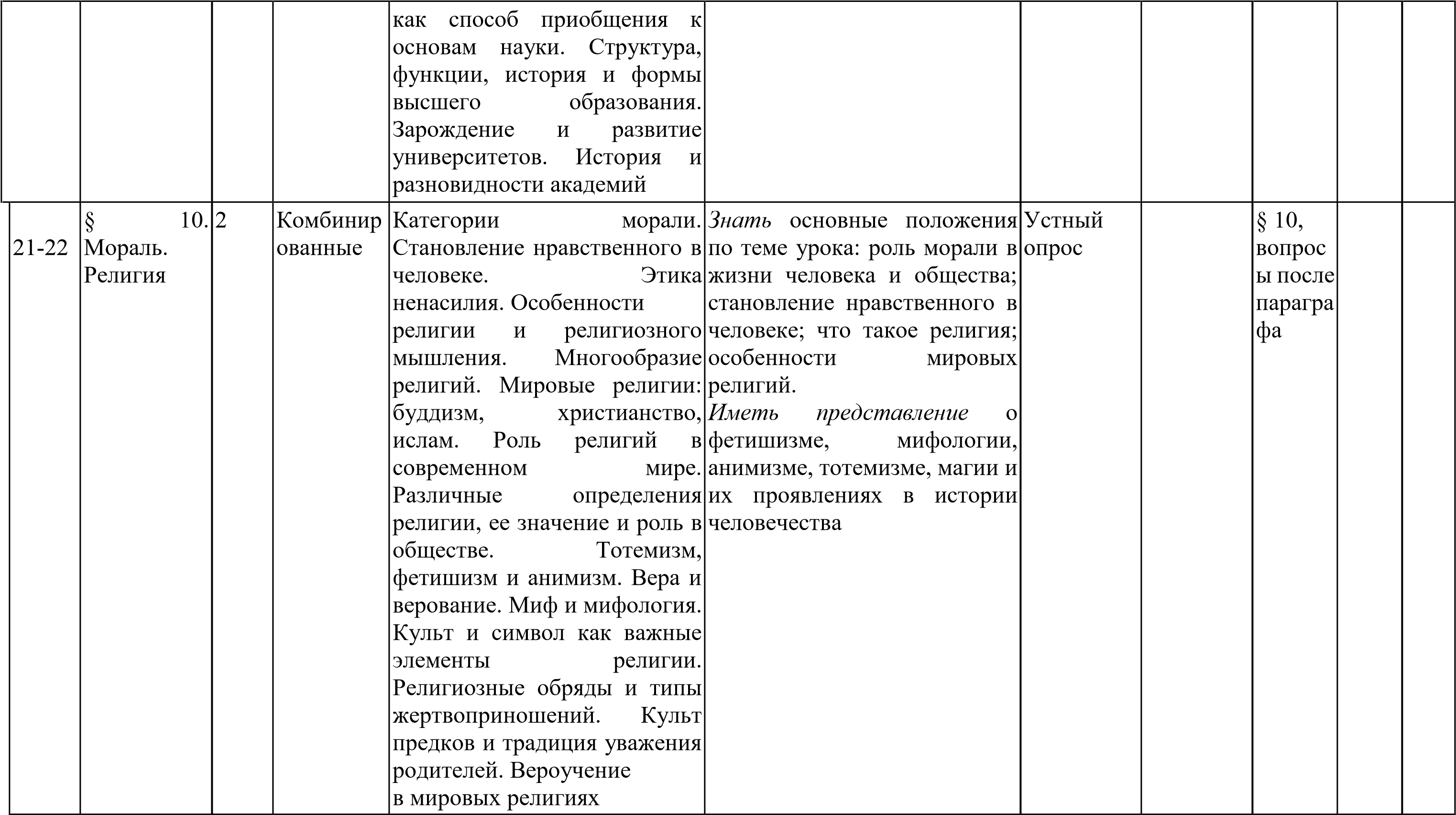 Итого         68  Учебный предмет Обществознание Обществознание Классы, работающие по данной программе 10Б 10Б Учитель Машкова Ольга ВикторовнаМашкова Ольга ВикторовнаНормативные документы, лежащие в основе данной программы Программа составлена на основе федерального компонента государственного стандарта основного общего образования, примерной программы основного общего образования по обществознанию и авторской программы Л.Н. Боголюбова. Программа составлена на основе федерального компонента государственного стандарта основного общего образования, примерной программы основного общего образования по обществознанию и авторской программы Л.Н. Боголюбова. Количество часов за год 68 68 Учебник Учебник Обществознание, 10 класс, под редакцией Л.Н. Боголюбова,  М., Просвещение, 2013 Учебник Обществознание, 10 класс, под редакцией Л.Н. Боголюбова,  М., Просвещение, 2013 Разделы программы с указанием количества часов Глава 1. Общество.     4 Разделы программы с указанием количества часов Глава 2. Человек.     10 Разделы программы с указанием количества часов Глава 3. Духовная культура. 8    Разделы программы с указанием количества часов Глава 4. Экономика.     4 Разделы программы с указанием количества часов Глава 5. Социальная сфера.   15 Разделы программы с указанием количества часов Глава 6. Политическая сфера.   12 Разделы программы с указанием количества часов Глава 7. Право как особая система норм.     15    Обязательные работы (с указанием вида работы и их количества) Обязательные работы (с указанием вида работы и их количества) № п/п Тема урока Кол-во часов Тип урока Элементы содержания Требования к уровню подготовки обучающихся Вид контроля. Измерители Элементы дополни- тельного содержанияДомашнее задание Дата  проведения Дата  проведения № п/п Тема урока Кол-во часов Тип урока Элементы содержания Требования к уровню подготовки обучающихся Вид контроля. Измерители Элементы дополни- тельного содержанияДомашнее задание план факт 1 2 3 4 5 6 7 8 9 10 11 Р а з д е л I. Общество и человек. Г л а в а 1. Общество Р а з д е л I. Общество и человек. Г л а в а 1. Общество Р а з д е л I. Общество и человек. Г л а в а 1. Общество Р а з д е л I. Общество и человек. Г л а в а 1. Общество Р а з д е л I. Общество и человек. Г л а в а 1. Общество Р а з д е л I. Общество и человек. Г л а в а 1. Общество Р а з д е л I. Общество и человек. Г л а в а 1. Общество Р а з д е л I. Общество и человек. Г л а в а 1. Общество Р а з д е л I. Общество и человек. Г л а в а 1. Общество Р а з д е л I. Общество и человек. Г л а в а 1. Общество Р а з д е л I. Общество и человек. Г л а в а 1. Общество 1–2 § 1. Что такое общество  2 Изуче ние нового матери ала. Комби нирова нный Системное строение общества: элементы и подсистемы. Социальное взаимодействие и общественные отношения. Основные институты общества. Общество как динамическая система. Основные сферы жизни общества, их взаимосвязь. Общество и природа. Общество и культура (вторая природа).Важнейшие институты общества Уметь  высказывать свое  мнение, работать с текстом учебника, отвечать на поставленные вопросы, давать определение понятию «общество», выделяя его характерные признаки; различать понятия «государство, общество, страна» и давать определения; объяснять сущность  экономической сферы  общества, приводя конкретные примеры, характеризующие  явления экономической жизни; объяснять сущность  политической сферы общества, иллюстрируя свой ответ примерами событий политической жизни страны и зарубежных государств; объяснять сущность духовной сферы жизни общества, Устный опрос.  Проблемны е задания  Эволюция и революция как формысоциального изменения § 	1 учебника, вопросы  после параграфа приводя в подтверждение своих мыслей конкретные примеры из области науки, культуры, религии, образования; разъяснять особенности социальной сферы общества, подтверждая ответ примерами из истории и современности развития общества 3-4 § 	2.Общество как сложная динамиче ская система  2 Комби нирова нный Общество, 	страна, государство. Общество в узком и широком смысле. Общество каксоциальная организация страны. Основные признаки общества. Взаимосвязь четырех сфер общества.Взаимосвязь, взаимоотношение общества и природы. Противоречивость воздействия людей на природную 	среду. Глобальные экологические проблемы. Природные бедствия. Развитие культуры, новаторство,  Знать основные положения по теме урока. Уметь объяснять взаимосвязь  всех сфер жизни общества на  конкретных примерах; анализировать, делать выводы,  отвечать на вопросы, высказывать собственную точку зрения или обосновывать известные;  уметь работать с текстом учебника, выделять главное; решать проблемные вопросы;  работать с материалами СМИ Устный опрос в 	формедиспута; проверка домашнего задания  Процессы глобализац  ии § 2 традиции в культуре. Феномен 	«второй природы». Культура материальная. Проблема сохранения культурного наследия. Законодательство об охране памятников истории и культуры Г л а в а 2. Человек Г л а в а 2. Человек Г л а в а 2. Человек 5-6 § 	3.Природа человека  2 Комбини рованный Человек как продукт биологической, социальной 	и культурной эволюции. 	Цель 	и смысл 	жизничеловека. Науки о человеке. Природа как предпосылка выделения человека и общества. Широкое и узкое значение природы. Влияние научно-технического прогресса наприроду. Понятие антропогенных нагрузок. Опасность неконтролируемого изменения окружающей среды Знать основные положения урока: что такое «природа» в узком и широком смысле слова; знать и применять разработанные человеком  способы защиты природы. Уметь объяснять взаимосвязь  человека, общества и природы; объяснять варианты вредного воздействия человека на общество, последствия возникающей дисгармонии между природой и обществом; анализировать, делать выводы,  отвечать на вопросы, высказывать собственную точку зрения или обосновывать известные Устный  опрос, практическ ие задания § 3 1 2 3 4 5 6 7 8 9 10 11 7-8 § 4. Человек как духовное существо 2 Комбини рованные Духовные 	ориентиры личности. Мораль, ценности, идеалы. Категорический императив. Патриотизм. Добро и зло. Мировоззрение и его роль в жизни человека Знать основные положения по теме урока: виды и уровни человеческих знаний; что такое мировоззрение, философия; проблема познаваемости мира. Уметь высказывать свое мнение, работать с текстом учебника, отвечать на поставленные вопросы, давать определение понятий; характеризовать моральные ценности; объяснять сущность мировоззрения Устный опрос § 4  9-10 	§ 	5. Деятельнос ть – способ существова ния людей 2 Комбини рованные Деятельность как способ человеческого бытия. Деятельность человека и поведение животных. Структура деятельности. Потребности человека, интересы и мотивы деятельности. Виды деятельности. Творческая деятельность. Трудовая деятельность. Игра. Учебная деятельность. Соотношение деятельности и общения Знать основные положения по теме урока: что такое деятельность; что такое потребности; иерархическая теория потребностей. Уметьхарактеризовать основные черты деятельности; определять мотивы деятельности; раскрывать на примерах многообразие видов  деятельности; определять взаимосвязь деятельности и сознания Опрос 	§ 	5,вопрос ы после парагра фа  11-12 	§ 	6.Познание и знание  2 Комбини рованные Роль знаний в жизни человека. Чувственное и рациональное познание. Спор эмпириков и рационалистов. Понятие об агностицизме. Критерии истины. Объективность Знать основные положения по теме урока: проблема познаваемости мира; что такое наука; основные особенности научного мышления; естественные и Тест Понятие истины,  её критерии 	§ 	6, подгот овить матери	ал 	о рационистины. Абсолютные и относительные истины. Истина и заблуждение. Многообразие путей познания. Особенностинаучного познания. Научное мышление и современный человек. Мифология и познание. Жизненный опыт и здравый смысл. Что такое мировоззрение. Типы мировоззрения: обыденное, религиозное, научное. Убеждение и вера. Мировоззрение идеятельность социально-гуманитарные науки; что представляет собой знание и процесс познания. Уметь объяснять сущность  чувственного и рационального познания; анализировать собственные и чужие взгляды на познаваемость мира; объяснять противоречия реальной жизни и находить возможный вариант их разрешения альном и чувстве нном познан ии  13-14 § 7. Человек в 	системе социальных связей 2 Комбинир ованные Биологическое и социальное в человеке. Личность. Социальное поведение и социализация личности. Самосознание и самореализация. Единство свободы и ответственности личности. Познание человеком самого себя. Самооценка Знать 	связь 	свободы 	и необходимости.  Уметь характеризовать основные точки зрения на соотношение биологического и социального в человеке; выделять основные признаки  понятия «личность»; объяснять, в каких сферах происходит социализация личности и в чем она выражается; определять связь между самоопределением и самореализацией личности Письменн ые задания 	§ 	7, вопросы 	к парагра фу 15-16 Общество и человек 2 Повторение 	и обобщение 	Общественное 	ииндивидуальное сознание. Социализация индивида. Социальная роль. Социальные роли в юношеском возрасте. Духовная жизнь человека. Самосознание индивида и социальное поведение. Ценности и нормы. Мотивы и предпочтения. Свобода и ответственность. Девиантное поведение. Знания и навыки. Общественная значимость и личностный смысл образования в условиях информационного общества. Рациональное экономическое поведение потребителя, семьянина, работника и гражданина. Человек в политической жизни  Знать основные положения раздела.  Уметь анализировать, делать выводы, отвечать на вопросы Тест  Р а з д е л II. Основные сферы общественной жизни. Г л а в а 3. Духовная культура  Р а з д е л II. Основные сферы общественной жизни. Г л а в а 3. Духовная культура  Р а з д е л II. Основные сферы общественной жизни. Г л а в а 3. Духовная культура  Р а з д е л II. Основные сферы общественной жизни. Г л а в а 3. Духовная культура  Р а з д е л II. Основные сферы общественной жизни. Г л а в а 3. Духовная культура  Р а з д е л II. Основные сферы общественной жизни. Г л а в а 3. Духовная культура  Р а з д е л II. Основные сферы общественной жизни. Г л а в а 3. Духовная культура  Р а з д е л II. Основные сферы общественной жизни. Г л а в а 3. Духовная культура  Р а з д е л II. Основные сферы общественной жизни. Г л а в а 3. Духовная культура  Р а з д е л II. Основные сферы общественной жизни. Г л а в а 3. Духовная культура  Р а з д е л II. Основные сферы общественной жизни. Г л а в а 3. Духовная культура 17-18 	§ 	8.Культура и духовная жизнь общества  2 Комбинир ованные Традиции и новаторство в культуре. Формы и разновидности культуры: народная, массовая, элитарная. Диалог культур. Проблемы современной отечественной культуры. Происхождение слова «культура» и его значение. 	Материальная 	иЗнать основные положения по теме урока: культура у различных народов; что представляют собой правила этикета и как они могут выражаться. Уметь анализировать особенности культурных ценностей   и 	объяснить 	сущность Опрос, тест  § 8 нематериальная культура, ее состав и структура. Элементы культуры и культурный комплекс. Этикет, его происхождение и правила. Культурное наследие и культурные универсалии Роль культурного наследия в сохранении и развитии культуры. Культурное наследие в России, проблемы его сохранения культурного наследия; делать выводы, отвечать на вопросы  19-20 § 9. Наука и образование 2 Изучение нового материала. Повторение 	и обобщение Основная задача и исторические формы образования. Приемыобучения, предметы и формы усвоения знаний школьниками. Государственное и частное образование, школьное и 	домашнее. 	Общееобразование и специальное образование. Школа как 	особый 	типучебно-воспитательного учреждения. Правовые основы школьного образования. Роль науки в современном обществе. Сочетание научной и педагогической функций в университете. Научно-исследовательские и академические институты. Классификация наук. Школа Знать основные положения  по теме урока: что такое  наука, каковы ее функции в обществе, какие существуют учреждения науки; что представляет собой высшая школа, какие виды высших учебных заведений есть в РФ.  Уметь осознанно выбирать вуз для продолжения обучения; разъяснять  эволюцию системы образования с древнейших времен до наших дней; разъяснять особенности правового статуса ученика современной школы Опрос 	§ 	9,вопрос ы после парагра фа 23-24 § 	11.Искусство и духовная жизнь  2 Комбинир ованный Различные искусства. состав искусства. трактовкиСтруктура 	и изобразительного Субъекты Знать основные положения по  теме урока: что такое искусство и как оно  соотносится с художественной  Тест  § 	11, вопрос ы пара- художественной культуры и деятели искусства.Инфраструктура художественной 	культуры. Критерии 	произведений искусства. 	Изящные искусства, 	их 	история 	и развитие. 	«Свободныеискусства»  культурой.  Уметь объяснять, кто является субъектом 	художественной  культуры; 	анализировать  произведение 	искусства,  определяя ценности, которыми  оно обладает графа 25 Духовная культура 1 Повторение 	и обобщение Духовная жизнь человека. Религия. Искусство. Мораль и право  Знать основные положения  раздела.  Уметь анализировать, делать выводы, отвечать на вопросы Устный опрос Г л а в а 4. Экономика Г л а в а 4. Экономика Г л а в а 4. Экономика 26-27 § 12. Роль экономики в жизниобщества  2 Изучение нового материала. Комбинир ованный Влияние экономики на поведение людей. Основные ресурсы экономики. Роль труда и капитала в развитии экономики. Понятие инвестирования капитала. Представление об информационных ресурсах. Человеческие ресурсы и их разновидности. Основные агенты рыночной экономики.Понятие структуры экономики. Производство, потребление, распределение и обмен  как основные экономические функции общества. Фирмы и Знать основные положения по  теме урока: что такое экономика, какова ее  структура и какую роль она  играет в человеческом  обществе.  Понимать сущность  информационных и  человеческих ресурсов  экономики, а также других  факторов производства; что  представляет собой  производство.  Уметь определять, каким должно быть поведение   предпринимателя, менеджера,  наемного работника в  Опрос  Политика защиты конкуренции 	и антимонопольно е  законодательство. Фондов ый рынок. Основные принцип§ 	12, вопрос ы пара-  графа рынок – основные институт современной экономики. Отрасль и промышленные предприятия как главные производители товаров  экономической сфере; определять отраслевую  принадлежность  хозяйственных единиц и их роль в развитии общества; решать творческие задачи по проблемам ориентации человека в сложных процессах экономической жизни ы менедж мента. Основы маркетинга  28-29 § 	13.Экономиче ская культура  2 Комбинир ованный Экономическая культура: сущность и структура. Экономическая культура личности. Экономические отношения и интересы. Экономическая свобода и социальная ответственность.Роль 	экономическойкультуры и деятельности  Знать основные положения по теме урока: основные  элементы экономической  культуры.  Уметь определять значение  экономической  направленности и социальных  установок личности; определять, от чего зависит выбор человеком эталона экономического поведения; объяснять, в чем суть и значение экономически грамотного и нравственно ценного поведения человека в экономике  Устный опрос Экономическая политика Российс кой Федерац ии § 	13, вопросы 	и задани я после парагра фа  Г л а в а 5. Социальная сфера  Г л а в а 5. Социальная сфера  Г л а в а 5. Социальная сфера  Г л а в а 5. Социальная сфера  Г л а в а 5. Социальная сфера  Г л а в а 5. Социальная сфера  Г л а в а 5. Социальная сфера 30-31 § 	14.Социальная структура общества  2 Изучение нового материала. Повторени е 	иСоциальная структура как анатомический скелет общества. Статус как ячейка в социальной структуре  общества. Взаимосвязь Знать основные положения по  теме урока: что такое  социальный статус личности в  обществе; социальная группа,  социальные отношения; что Опрос § 14 обобщение статуса и роли. Влияние социального положения на поведение и образ жизни человека. Определение и значение социальной группы, ее влияние на поведение человека.Статусные символы и знаки отличия. Социальная стратификация и социальное неравенство. Понятие о социальной страте и критерии ее выделения. Социальное расслоение и дифференциация. Поляризация общества и имущественные различия людей. Классы как основа стратификации современного общества. Историческое происхождение и типология классов. Влияние классового положения на образ и уровень жизни человека. Российская интеллигенция и средний класс  такое социальная  стратификация, какие  существуют крупные страты в  определенном обществе людей.  Уметь разъяснять, апеллируя  конкретными примерами,  социальную структуру любого  общества; анализировать  социальный образ, имидж  личности; объяснять поступки  людей в соответствии с их  социальной ролью; объяснять  на конкретных примерах; уметь  анализировать положение человека в обществе  32-33 	§ 	15.Социальное взаимодей ствие  2 Изучение нового материала. Повторени е 	иобобщение Социальные отношения и взаимодействия. 	Социальный 	конфликт.Неравенство, богатство и  бедность. Определение и измерение богатства. Расточительный образ жизни. Источники доходов класса богатых. «Старые» и «новые» богатые. Средний класс и приличествующий уровень жизни. Бедность как экономическое, культурное и социальное явление. Социальные аспекты труда.Культура труда  Знать основные положения по теме урока: что такое  социальная связь и социальное  взаимодействие; какими  факторами обусловливается  социальное взаимодействие  людей; каковы причины  социальных конфликтов; как  проявляется неравенство в  обществе, в чем сущность  богатства, бедности и какими  социальными  характеристиками они  обладают; что представляет  собой такое явление, как бедность, и какие ее типы выделяют социологи. Уметь определять последствия социальных конфликтов; объяснять социальные аспекты труда, сущности и значение культуры труда; анализировать влияние неравенства на трудовую деятельность людей, их образ жизни; анализировать отдельные социальные группы людей с позиции их уровня жизни и причины, подтолкнувшие людей  к порогу бедности Опрос  § 15 34-35 	§ 	16.Социальные нормыи отклоняю 2 Изучение нового материала. Повторени е 	и	Социальные 	нормы.Отклоняющееся поведение. Преступность. Социальный контроль  Знать основные положения по  теме урока: что такое нормы и  социальный контроль; в чем состоит значение самоконтроля. Уметь приводить примеры, Опрос Социаль ная мобильность § 16  щееся поведение обобщение характеризующие виды социальных норм; определять причины отклоняющегося поведения; объяснять социальную опасность преступности 36-37 § 	17.Нации 	и межнацио нальные отношения  2 Изучение нового материала. Обобщение и систематиз ация знаний Отношения между разными национальностями внутри одного государства. Отношения между разными нациями-государствами. Отношения 	междунациональным большинством 	инациональными меньшинствами. Мирные и военные формы взаимодействия народов. Формирование многонационального государства. Этноцентризм и национальная нетерпимость. История этнических конфликтов, причины их возникновения и современные проявления  Знать основные положения по  теме урока: что такое  межнациональные отношения.  Уметь разъяснять особенности взаимоотношений  национального большинства и меньшинства, опираясь на  конкретные исторические примеры; пояснять сущность  этноцентризма и его влияние на  взаимоотношения с разными  народами; анализировать этнические конфликты, имевшие место в истории и  существующие в современном  обществе; уважительно  относиться к представителям  других национальностей Опрос § 	17,ответит ь 	на вопрос ы 1 2 3 4 5 6 7 8 9 10 11 38-39 § 	18.Семья и брак  2 Изучение нового материала. Обобщени е 	и системати зация знаний Семья как фундаментальный институт общества и малая группа. Жизненный цикл семьи. Представление о нуклеарной семье. Многопоколенная семья. Эволюция форм семьи. Удовлетворенность браком. Причины, повод и мотивы развода. Последствия развода, его социальная роль Знать основные положения по теме урока: что такое семья с социологической точки зрения, какие могут быть семьи. Уметь описывать жизненный цикл семьи; анализировать мотивы и причины распада  семей; анализировать семейные взаимоотношения и находить грамотные варианты выхода из конфликтных жизненных ситуаций  Опрос Проблема неполных семей § 	18,ответить на вопросы 40-41 § 	19.Социальное развитие и молодежь  2 Комбинир ованный Социальные процессы в современной России. Молодежь как социальная группа. Развитие социальных ролей в юношеском возрасте. Молодежная субкультура Знать основные положения по теме урока: актуальные проблемы нашего общества и молодежи; как изменяются социальные роли человека в молодые годы; какие льготы предусмотрены для несовершеннолетних работников. Уметь характеризовать особенности молодежи как социальной группы  Опрос § 	19, вопросы к парагра фу 1 2 3 4 5 6 7 8 9 10 1142-43 Социальная сфера 2 Повторение 	и обобщение Социальные 	группы. Социальная 	стратификация. Социальный конфликт. Виды социальных норм. Социальный контроль. Молодёжь как социальная группа, особенности молодёжной субкультуры. Этнические общности. Межнациональные отношения, этно-социальныеконфликты, 	пути 	их разрешения. Конституционные принципы национальной политики в Российской Федерации. Семья и брак. Современная демографическая ситуация в Российской Федерации. Религиозные объединения в Российской Федерации. Роль церкви в жизни современного общества Знать основные положения раздела.  Уметь анализировать, делать выводы, отвечать на вопросы;  работать с текстом учебника, выделять главное, использовать ранее изученный материал для решения познавательных задач Тест Г л а в а 6. Политическая сфера Г л а в а 6. Политическая сфера Г л а в а 6. Политическая сфера Г л а в а 6. Политическая сфера Г л а в а 6. Политическая сфера Г л а в а 6. Политическая сфера Г л а в а 6. Политическая сфера Г л а в а 6. Политическая сфера Г л а в а 6. Политическая сфера Г л а в а 6. Политическая сфера Г л а в а 6. Политическая сфера 44-45 § 	20.Политика и власть  2 Изучение нового материала Формы проявления влияния: сила, власть и авторитет. Становление власти в качестве политического института общества. Разделение властей. Властные отношения и социальная иерархия. Борьба за власть Знать основные положения по теме урока: какие существуют формы проявления влияния в обществе; что представляет собой власть, ее виды. Уметь анализировать конкретные жизненные ситуации, связанные с борьбой за власть Опрос § 20 46-47 	§ 	21.Политиче ская система  2 Изучение нового материала. Обобщени е 	и системати зация знаний Структура и функции политической системы. Государство в политической системе. Политические режимы. Определение политической системы общества. Общие признаки государства. Понятие и значение суверенитета. Внешние и внутренние функции государства. Причины и условия появления государства. Виды монополии государства: общие и частные. Сущность  и классификация политических режимов. Характеристика и исторические формыавторитаризма. Природа и сущность диктатуры. Происхождение и особенности парламентского режима. Парламент как защитник демократических свобод и борьба за его учреждение. Структура парламента Знать основные положения по теме урока: что такое	политическая 	система общества  и какова роль государства в ней; основные признаки государства; основные функции государства; политический режим и какие существуют их типы.  Уметь давать разъяснение слову «государство», употребляемому в различных значениях, анализировать причины и условия возникновения государства, основные функции государства; анализировать  виды монополии государства; анализировать виды политических режимов, подтверждая ответ  конкретными примерами из истории и современности Устный  опрос § 21 48-49 	§ 	22.Гражданское общество и правовое государст 2 Изучение нового материала по 	теме «Граждан ское обществоДва значения гражданского общества. Признаки гражданского общества. История развития и сущность гражданства. Избирательное право и его происхождение. Борьба за гражданские права. Знать основные положения по теме урока. Уметь анализировать, делать выводы, отвечать на вопросы: «Что такое гражданское общество? Что представляет собой институт Устный опрос  § 22 во ». Изучение нового материал 	по 	теме «Правовое государст во». Обобщени е 	и системати зация знаний Понятие о правовом государстве и история его становления. Признаки правового государства. Черты тоталитарного государства «гражданства», кто такие граждане, каков их правовой статус? Что такое правовое государство, каковы его основные признаки?»; анализировать взаимоотношения государства и общества 50-51 	§ 	23.Демократ ические выборы  и политичес кие партии  2 Изучение нового материала. Повторение 	и обобщение Избирательная система. Типы избирательных систем.  	Многопартийность 	и партийные системы Знать, что представляет собой политическая система: определять сходство и различие мажоритарной и пропорциональных политических систем; типологии политических партий и их сущность Устный опрос § 23 52-53 	§ 	24.Участие гражданина 	в политичес кой жизни  2 Изучение нового материала. Обобщени е 	и системати зация знаний Голосование как форма участия граждан в политической жизни страны. Составные части процедуры голосования. Активность электората. Политические предпочтения людей. Электорат политических партий России. Конкуренция политических партий за электорат. Роль референдума в политической жизни Знать основные положения по теме урока: что представляет собой голосование, референдум и каков их механизм; каким образом люди могут участвовать в политической жизни страны для того, чтобы оказывать реальное воздействие на власть и принимаемые ею решения. Уметь объяснять сущность активного и пассивного избирательного права; Устный опрос § 24 анализировать собственные и чужие политические симпатии и определять факторы, способствующие политической активности населения; объяснять противоречия реальной жизни и находить возможный вариант их разрешения 54-55 Политиче ская сфера2 Повторение 	и обобщение Понятие власти. Государство, его функции. Политическая система. Типология политических режимов. Демократия, ее основные ценности и признаки. Гражданское общество и государство. Политическая элита, особенности ее формирования в современной России. Политические партии и движения. Роль средств массовой информации в политической жизни общества. Политическая идеология. Политический процесс, его особенности в Российской Федерации. Избирательная кампания в Российской Федерации  Знать основные положения раздела.   Уметь анализировать, делать выводы, отвечать на вопросы, высказывать собственную точку зрения или обосновывать известные; работать с текстом учебника, выделять главное, использовать ранее изученный материал для решения познавательных задач Тест  Р а з д е л III. Право.  Г л а в а 7. Право как особая система норм  Р а з д е л III. Право.  Г л а в а 7. Право как особая система норм  Р а з д е л III. Право.  Г л а в а 7. Право как особая система норм  Р а з д е л III. Право.  Г л а в а 7. Право как особая система норм  Р а з д е л III. Право.  Г л а в а 7. Право как особая система норм  Р а з д е л III. Право.  Г л а в а 7. Право как особая система норм  Р а з д е л III. Право.  Г л а в а 7. Право как особая система норм 56-57 	§ 	25. 2 Изучение Социальные нормы. Функции Знать основные положения Тест  § 25 Право в системе социальн ых норм нового материала. Обобщени е 	и системати зация знаний и сущность права. Представление оюридической ответственности. Права и обязанности. Понятие о естественных правах и гражданских правах. Уровень и содержание правосознания. Правовая культура. Разновидности правовых норм. Основные отрасли права. Иерархиянормативно-правовых актов по теме урока: чем  отличаются подходы к определению права; общее в морали и праве; роль системыправа в регулировании общественных отношений;  что представляют собой  социальные нормы и каково их видовое разнообразие Уметь объяснять, в чем заключается взаимосвязь  права и закона и какие существуют между ними различия; разъяснять сущность права, а также различные его значения; правильно употреблять понятие «право» в вариативных контекстах 58-59 	§ 	26.Источники права  2 Комбинир ованный Что такое источники права. Основные источники права. Виды нормативных актов Знать основные положения по теме урока.  Уметь пояснить систему права, раскрывая сущность основных отраслей российского права; определить, нормами каких отраслей права регулируется определенная жизненная ситуация и куда следует обратиться, чтобы узнать модель верного поведения участников правоотношений Устный опрос § 26 60-61 	§ 	27.Правоотн ошения  2 Изучение нового материалаЧто такое правоотношение. Что такое правонарушение. Юридическая Знать основные положения по теме урока. Уметь разъяснять сущность Устный опрос § 27 и правонару шения . Обобщени е 	и системати зация знаний ответственность. Система судебной защиты прав человека. Развитие права в современной России 	таких 	понятий, 	как «правосознание» и «правовая культура личности»; раскрывать важнейшие признаки правоотношений; определять особенности правонарушений; объяснять различия между проступком и преступлением; называть главные черты юридической ответственности; объяснять основные цели деятельности судебной системы 62-63 	§ 	28.Современ ное российское законодат ельство  2 Изучение нового материала. Обобщени е 	и системати зация знаний Конституционное право. Административное право. Гражданское право. Трудовое право. Семейное право. 	Уголовное 	право.Экологическое право Знать основные положения по теме урока: общие черты и специфика отраслей российского права; отличие  трудового договора от гражданско-правовых 	договоров; 	различие проступка и преступления Устный опрос § 28 64 	§ 	29.Предпосы лки правомер ного поведения Комбинир ованный Правосознание. Правовая культура. Правомерное поведение Знать основные положения  по теме урока: что такое правосознание; основные элементы правосознания; каким 	образом взаимодействует право и правосознание; правомерное поведение и его признаки; предпосылки правомерного поведения; соотношение правосознания, правомерного	поведения 	и 	правовой Устный  опрос § 29 культуры 65 § 	30.Общество в развитии Изучение нового материала. Обобщени е 	и системати зация знаний Многовариантность общественного развития. Целостность 	и противоречивость современного общества.  Проблема общественного прогресса. Общественный прогресс. Критерии общественного прогресса. Формыобщественного прогресса Знать основные положения  по теме урока: чем  объясняется многообразие путей и форм общественного развития; что такое процесс глобализации; 	каковыпроявления глобализации в экономической сфере; основные глобальные  проблемы современности Устный опрос § 30 66 Человек и общество 1 Обобщени и 	и системати зация знаний Знать основные положения раздела.  Уметь анализировать, делать выводы, отвечать на вопросы, высказывать собственную точку зрения или обосновывать известные 67-68 Повторение 2 